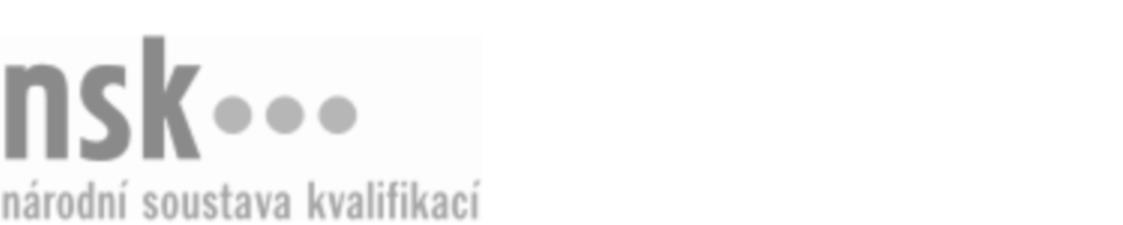 Kvalifikační standardKvalifikační standardKvalifikační standardKvalifikační standardKvalifikační standardKvalifikační standardKvalifikační standardKvalifikační standardPracovník/pracovnice výroby knedlíků v potravinářství (kód: 29-072-H) Pracovník/pracovnice výroby knedlíků v potravinářství (kód: 29-072-H) Pracovník/pracovnice výroby knedlíků v potravinářství (kód: 29-072-H) Pracovník/pracovnice výroby knedlíků v potravinářství (kód: 29-072-H) Pracovník/pracovnice výroby knedlíků v potravinářství (kód: 29-072-H) Pracovník/pracovnice výroby knedlíků v potravinářství (kód: 29-072-H) Pracovník/pracovnice výroby knedlíků v potravinářství (kód: 29-072-H) Autorizující orgán:Ministerstvo zemědělstvíMinisterstvo zemědělstvíMinisterstvo zemědělstvíMinisterstvo zemědělstvíMinisterstvo zemědělstvíMinisterstvo zemědělstvíMinisterstvo zemědělstvíMinisterstvo zemědělstvíMinisterstvo zemědělstvíMinisterstvo zemědělstvíMinisterstvo zemědělstvíMinisterstvo zemědělstvíSkupina oborů:Potravinářství a potravinářská chemie (kód: 29)Potravinářství a potravinářská chemie (kód: 29)Potravinářství a potravinářská chemie (kód: 29)Potravinářství a potravinářská chemie (kód: 29)Potravinářství a potravinářská chemie (kód: 29)Potravinářství a potravinářská chemie (kód: 29)Týká se povolání:Pracovník výroby knedlíkůPracovník výroby knedlíkůPracovník výroby knedlíkůPracovník výroby knedlíkůPracovník výroby knedlíkůPracovník výroby knedlíkůPracovník výroby knedlíkůPracovník výroby knedlíkůPracovník výroby knedlíkůPracovník výroby knedlíkůPracovník výroby knedlíkůPracovník výroby knedlíkůKvalifikační úroveň NSK - EQF:333333Odborná způsobilostOdborná způsobilostOdborná způsobilostOdborná způsobilostOdborná způsobilostOdborná způsobilostOdborná způsobilostNázevNázevNázevNázevNázevÚroveňÚroveňPříjem a uchovávání surovin, polotovarů a přísad pro výrobu knedlíkůPříjem a uchovávání surovin, polotovarů a přísad pro výrobu knedlíkůPříjem a uchovávání surovin, polotovarů a přísad pro výrobu knedlíkůPříjem a uchovávání surovin, polotovarů a přísad pro výrobu knedlíkůPříjem a uchovávání surovin, polotovarů a přísad pro výrobu knedlíků33Příprava, výpočet spotřeby a úprava surovin pro výrobu knedlíkůPříprava, výpočet spotřeby a úprava surovin pro výrobu knedlíkůPříprava, výpočet spotřeby a úprava surovin pro výrobu knedlíkůPříprava, výpočet spotřeby a úprava surovin pro výrobu knedlíkůPříprava, výpočet spotřeby a úprava surovin pro výrobu knedlíků33Obsluha strojů a zařízení pro výrobu knedlíkůObsluha strojů a zařízení pro výrobu knedlíkůObsluha strojů a zařízení pro výrobu knedlíkůObsluha strojů a zařízení pro výrobu knedlíkůObsluha strojů a zařízení pro výrobu knedlíků33Uchovávání, balení a expedice knedlíkůUchovávání, balení a expedice knedlíkůUchovávání, balení a expedice knedlíkůUchovávání, balení a expedice knedlíkůUchovávání, balení a expedice knedlíků33Posuzování jakosti surovin, polotovarů a hotových knedlíkůPosuzování jakosti surovin, polotovarů a hotových knedlíkůPosuzování jakosti surovin, polotovarů a hotových knedlíkůPosuzování jakosti surovin, polotovarů a hotových knedlíkůPosuzování jakosti surovin, polotovarů a hotových knedlíků33Provádění hygienicko-sanitační činnosti při výrobě knedlíků, dodržování bezpečnostních předpisů a zásad bezpečnosti potravinProvádění hygienicko-sanitační činnosti při výrobě knedlíků, dodržování bezpečnostních předpisů a zásad bezpečnosti potravinProvádění hygienicko-sanitační činnosti při výrobě knedlíků, dodržování bezpečnostních předpisů a zásad bezpečnosti potravinProvádění hygienicko-sanitační činnosti při výrobě knedlíků, dodržování bezpečnostních předpisů a zásad bezpečnosti potravinProvádění hygienicko-sanitační činnosti při výrobě knedlíků, dodržování bezpečnostních předpisů a zásad bezpečnosti potravin33Vedení provozní evidence při výrobě knedlíkůVedení provozní evidence při výrobě knedlíkůVedení provozní evidence při výrobě knedlíkůVedení provozní evidence při výrobě knedlíkůVedení provozní evidence při výrobě knedlíků33Pracovník/pracovnice výroby knedlíků v potravinářství,  29.03.2024 6:45:57Pracovník/pracovnice výroby knedlíků v potravinářství,  29.03.2024 6:45:57Pracovník/pracovnice výroby knedlíků v potravinářství,  29.03.2024 6:45:57Pracovník/pracovnice výroby knedlíků v potravinářství,  29.03.2024 6:45:57Strana 1 z 2Strana 1 z 2Kvalifikační standardKvalifikační standardKvalifikační standardKvalifikační standardKvalifikační standardKvalifikační standardKvalifikační standardKvalifikační standardPlatnost standarduPlatnost standarduPlatnost standarduPlatnost standarduPlatnost standarduPlatnost standarduPlatnost standarduStandard je platný od: 17.10.2023Standard je platný od: 17.10.2023Standard je platný od: 17.10.2023Standard je platný od: 17.10.2023Standard je platný od: 17.10.2023Standard je platný od: 17.10.2023Standard je platný od: 17.10.2023Pracovník/pracovnice výroby knedlíků v potravinářství,  29.03.2024 6:45:57Pracovník/pracovnice výroby knedlíků v potravinářství,  29.03.2024 6:45:57Pracovník/pracovnice výroby knedlíků v potravinářství,  29.03.2024 6:45:57Pracovník/pracovnice výroby knedlíků v potravinářství,  29.03.2024 6:45:57Strana 2 z 2Strana 2 z 2